The Kent Schools Linking Programme 2018-19 Expression of Interest FormThis is an expression of interest form for joining the project. Please note we cannot guarantee that we will find a link for all schools who express an interest.  Once you are linked with a school you will need to sign a contract to agree to engage throughout the year with your link school. The School’s commitment will involve: completing anonymised baseline data on participating pupils for research purposes, sending linking teachers to 2 full day CPD sessions( one in the autumn and spring term) to enable them to implement the programme, become familiar with resources and plan with their partner,covering any supply costs, paying for travel for your class/es to visit your link school, hosting your link school, if finances allow, planning a neutral venue visitproviding case studies at the end of February and June 2019 about your schools linking programme for funders and the Linking Network website.Signed:    Date: Please reply via email or post by Monday 9th July to: Gillie Heath gillie.heath@kent.gov.uk         03000 417 093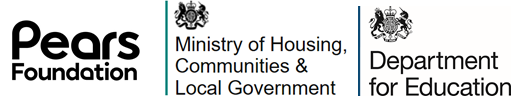 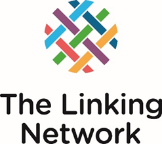 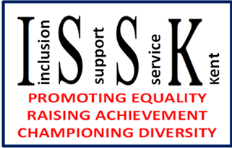 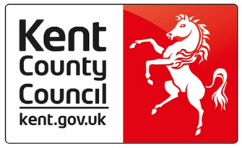 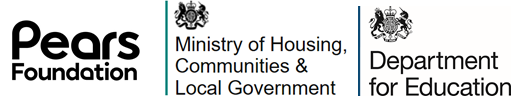 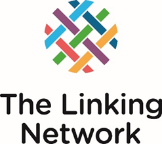 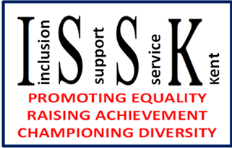 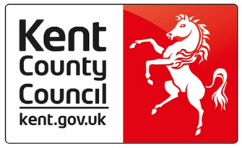 Name of School:Telephone and Email:Headteacher name Any comments on the year group, number of classes, the kind of school you would like to link with e.g. urban, rural, coastal, local to your school, different demographics?  etc… this information will enable us to find the most suitable linking partner for your school.